PRESSEMITTEILUNGBundesweiter „Aktionstag gegen den Schmerz“ am 5. Juni 2018In ORT bietet Einrichtung (Schmerzklinik/Praxis/Apotheke/Pflegeeinrichtung/o. Ä.) ein/eine/einen AKTION (Beratungsaktion, Patientenseminar, Tag der offen Tür,…) für Schmerzpatienten an.Bundesweiter Service: kostenlose Patienten-Hotline am 5. Juni 2018 von 9.00 bis 18.00 Uhr unter Tel.: 0800 18 18 120. IHR ORT, Datum – Die Einrichtung (Schmerzklinik/Praxis/Apotheke/Pflegeeinrichtung/o. Ä.) beteiligt sich am 5. Juni 2018 am bundesweiten „Aktionstag gegen den Schmerz“. An diesem Tag machen die Deutsche Schmerzgesellschaft e. V. und ihre Partnerorganisationen auf die lückenhafte Versorgung von vielen Millionen Menschen aufmerksam, die an chronischen Schmerzen leiden. Bundesweit finden in über 300 Praxen und Kliniken, in Apotheken sowie Pflegeeinrichtungen Aktionen, Infotage und Vorträge statt. Von 9.00 bis 18.00 Uhr ist zudem eine kostenlose Telefon-Hotline eingerichtet. Dort beantworten mehrere Dutzend Experten Patientenfragen rund um das Thema Schmerz.Etwa 23 Millionen Deutsche (28 Prozent) berichten über chronische Schmerzen. Bei fast allen sind diese nicht durch Tumorerkrankungen hervorgerufen. Bei sechs Millionen Deutschen sind die chronischen Schmerzen so deutlich ausgeprägt, dass sie sich im Alltag und im Berufsleben beeinträchtigt fühlen. Die Zahl derer, die unter chronischen, nicht tumorbedingten Schmerzen und unter damit assoziierten psychischen Beeinträchtigungen leiden liegt in Deutschland bei 2,2 Millionen. Die Versorgung von Schmerzpatienten in Deutschland ist jedoch lückenhaft. Information, Beratung und Aufklärung der Patienten sind daher die Ziele des 7. Aktionstags gegen den Schmerz.„Zu einer guten und wirksamen Therapie gehört ein umfassendes Konzept, das neben Arzneimitteln auch nichtmedikamentöse Therapien berücksichtigt“, sagt Name des Experten. „Mit unserer Beteiligung am Aktionstag möchten wir Patienten und Angehörige beraten und zugleich mit ihnen ins Gespräch kommen“, so der Schmerzexperte/die Schmerzexpertin. In seinem/ihrem Anliegen wird er/sie unterstützt von der Deutschen Schmerzgesellschaft e. V., der mit über 3500 Mitgliedern größten wissenschaftlichen Schmerzgesellschaft Europas. „Chronische Schmerzen beeinflussen massiv das Leben der Betroffenen. Zugleich entstehen durch Krankschreibungen und Frühverrentungen hohe Kosten für die Allgemeinheit. Das Thema Schmerz muss weit nach oben auf die Agenda der Gesundheitspolitik“, fordert Thomas Isenberg, Geschäftsführer der Deutschen Schmerzgesellschaft e. V. Hinweise für die Medien:Bundesweiter Service: kostenlose Patienten-Hotline am 5. Juni 2018 von 9.00 bis 18.00 Uhr unter Tel.:  0800 18 18 120. Mit dabei: Doktor/Experte XYZ, Leiter der Einrichtung (Schmerzklinik/Praxis/Apotheke/Pflegeeinrichtung/o. Ä.). Kontakt für Rückfragen:(Hier Ihre Adresse angeben:)NameEinrichtungAdresseTel./E-Mail Ansprechparter für die Presse – überregional:Dagmar ArnoldPressestelle Aktionstag gegen den SchmerzPostfach 30 11 20, 70451 Stuttgart, Telefon: 0711 8931-380, E-Mail: arnold@medizinkommunikation.org   Thomas IsenbergGeschäftsführer der Deutschen Schmerzgesellschaft e. V.presse@dgss.org, www.dgss.org sowie Telefon: 030 39409689-1, Deutsche Schmerzgesellschaft e. V., Bundesgeschäftsstelle, Alt-Moabit 101 b, 10559 BerlinSERVICE & TIPPS Das Aktionstag-Logo und sämtliche Servicematerialien können Sie bei Pressmeldungen nutzen. Wir freuen uns über ein Belegexemplar! Kostenlose Patientenhotline – Tel.: 0800-18 18 120 am 5. Juni 2018, 09:00–18:00 UhrDie nachfolgend aufgeführten Materialien finden Sie zudem unter www.aktionstag-gegen-den-schmerz.de 
schmerzApp: Erste deutschsprachige App für das iPhone oder Android-Handy mit allen relevanten Informationen und Kurzartikel rund um das Thema Schmerz, u. a. zu unterschiedlichen Aspekten von Schmerz, Schmerzerkrankungen und -therapien etc. Downloadlinks unter www.dgss.org/schmerzapp/
Online-Übersicht über regionale Selbsthilfegruppen und Ansprechpartner von SchmerzLOS e. V. http://www.dgss.org/patienteninformationen/selbsthilfegruppen-schmerzlos-e-v/
Patienteninformationen der Deutschen Schmerzgesellschaft e. V. mit ausführlichen Texten sowie Link zu einem gedruckten Patientenratgeber: www.dgss.org/patienteninformationen/ 
Patientenratgeber: „Schmerz – eine Herausforderung“ Informationen für Betroffene und Angehörige, ISBN 978-3-662-48973-4 http://www.springer.com/de/book/9783662489734
Faltblatt „Kopfschmerzen verstehen: Migräne, Spannungs-, Medikamentenkopfschmerz“http://www.dgss.org/fileadmin/pdf/Flyer_Kopfschmerzen_verstehen_akt.Version2017.pdfFaltblatt „Schmerzen verstehen: Akuter Schmerz – chronischer Schmerz“,http://www.dgss.org/fileadmin/pdf/Flyer_Schmerzen_verstehen_Version2017_final.pdf
NATIONALES SCHMERZFORUMwww.dgss.org/nationales-schmerzforum/ Forschungsagenda. Perspektiven Schmerzforschung in Deutschland.www.dgss.org/fileadmin/pdf/Forschungsagenda_2017_final.pdf 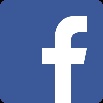 Vernetzen Sie sich mit unserer Facebook-Seite:  https://www.facebook.com/Schmerzgesellschaft/